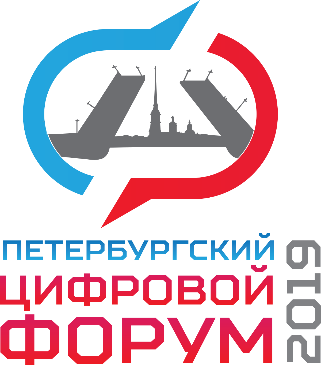 ПЕТЕРБУРГСКИЙ ЦИФРОВОЙ ФОРУМ 2019Дата проведения: 29.08 – 30.08.2019Место проведения: ЛЕНЭКСПО, павильон №7(Санкт-Петербург, Большой пр. В.О. 103)Программа Лектория. Круглый стол «Что нам стоит ожидать от Искусственного Интеллекта»30 августа, 10:00 – 11:30К участию приглашены:Эксперты в области разработки решений на ИИ из ведущих мировых компаний и российских разработчиков. Модератор: Малых Валентин Андреевич к.т.н., старший исследователь в Huawei Noah's Ark labТемы к обсуждению:Какие области готовы к внедрению решений на основе искусственного интеллекта?Как решать проблему сбора данных? Как объяснить область применимости ИИ людям, далеким от области?Практика применения ИИ в сфере городской средыПрограмма круглого стола:11:00 – 11:30 – открытая дискуссияУчастники дискуссии:Малых Валентин Андреевичк.т.н., старший исследователь в Huawei Noah's Ark labЕрмаков Александр ВладимировичУправляющий партнер компании Awara IT, Региональный Директор Microsoft в России, технический эксперт MVP по направлению Business Applications и AzureХельвас Александр Валерьевич Директор по развитию Центра Открытых Систем и Высоких ТехнологийКатсон Дмитрий ЯковлевичЗаместитель директора дивизиона Microsoft, Awara IT, технический эксперт MVP по направлению Business ApplicationsМарин Николай Алексеевич Технический Директор IBM Russia/CISВремяТемаСпикер10:00 – 10:30базовые вопросы искусственного интеллекта, что под этим подразумевается, и что можно ожидать от ИИ, а что не стоит. ИИ в области обработки естественного языкаМалых Валентин Андреевич к.т.н., старший исследователь в Huawei Noah's Ark lab10:30 – 10:45Практическое применение искусственного интеллекта и интернета вещей для обеспечения безопасности городской средыАлександр ЕрмаковУправляющий партнер компании Awara IT, Региональный Директор Microsoft, технический эксперт MVP по направлению Business Solutions10:45 – 11:00Применение технологий AI и Custom Vision. Как искусственный интеллект борется с обледенением крышДмитрий КатсонЗаместитель директора дивизиона Microsoft, Awara IT